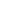 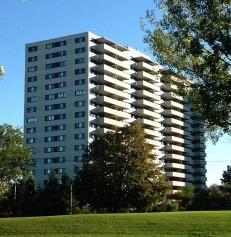 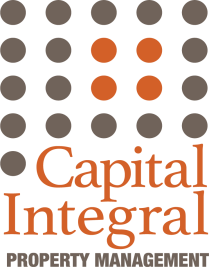 La Renaissance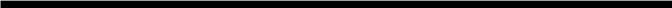 Carleton Condominium Corporation No. 498Minutes of the Meeting of the Board of DirectorsHeld Monday, November 22, 2021, starting at 6:30 p.m.by VideoconferencePresent:	François W. Lalonde	Chair	Diane Cote	Secretary	Claire Frechette	Treasurer	Natalie Belovic	Director-at-Large	Scott Hewton		Director-at-Large	James Gu		Property Administrator, CIPM	Nadia Freeman		Vice-President, CIPM1.	Call to Order	The Chair, François, called the meeting to order at 6:42 p.m, motioned by Natalie, seconded by Diane.2.  Adopting Agenda  Approved by Natalie, seconded by Diane3.	Approval of Previous Minutes		The board approved the meeting minutes of October 2021, moved by Natalie and seconded by Francois.4.	Acceptance of Financial Statements of 2021The Financial reports for Sep and Oct are accepted, moved by Diane, seconded by Natalie.5.	Agenda item discussion6. Other BusinessN/A7.	Adjournment	The meeting was adjourned at 9:42 p.m., moved by Natalie, seconded by Claire. The next meeting will be held on 24 January 2022 at 6:30 p.m. via videoconference.Hallway renovationThe meeting with designer was held on Nov 10th. The Board has decided to go ahead with requesting a quote from a contractor (as a reference) and is working with the designer to elaborate a more specific frame of work for this project. EV chargingJason has sent his full report from Hydro Ottawa to Claire and Francois. CannabisNadia suggested using the survey and introduction from another condo of the same size because it was short, direct, and very simple. A copy has been sent to the board. The Board has accepted to accelerate and finish the survey asap.Garage flushing + scopingCWW has flushed but not scoped yet. James said when flushing is successful, CWW normally would not send a report. The Board has requested getting the history of all flushing jobs from CWW. Natalie will follow up with the company. It was also suggested that the maintenance schedule from Capacity report be followed.Hot/cold water issueNatalie will continue to survey the issue and will try to find some possible solutions.Gardening committeeMs. Vachon has replied that she does not know of any possible successor. The Board suggested sending a request for suggestions to all residents for some candidates.COVIDThe board decided to make vaccines mandatory for gym and pool with still limited numbers. A two-week grace period will be given before deactivating all fobs.Smoke Alarms responsibilityThe Board has decided to consider, in the next annual fire inspection, to include the smoke detector (hardwired) at the corridor of the unit. James will get a quote from Total Fire.James vacation in ChinaJames will still be actively following the condo’s operation even in China. Suzy will assure the onsite office operations. James will make a report of all tasks done by Joe’s replacement.Reserve fund projectNadia suggested to get engineer’s service for consultation, but the Board needs to decide beforehand the scope and detail of projects. The Board said the first step is to check all balconies to find out if they have structural issues. It was also suggested that cement balustrade replacements should be explored (cost/benefit).Jan 12 for special board meeting for reserve find projects, physical onsite 11:30-1pm